Ultra Heat Shrink Wrap FR 9 Mil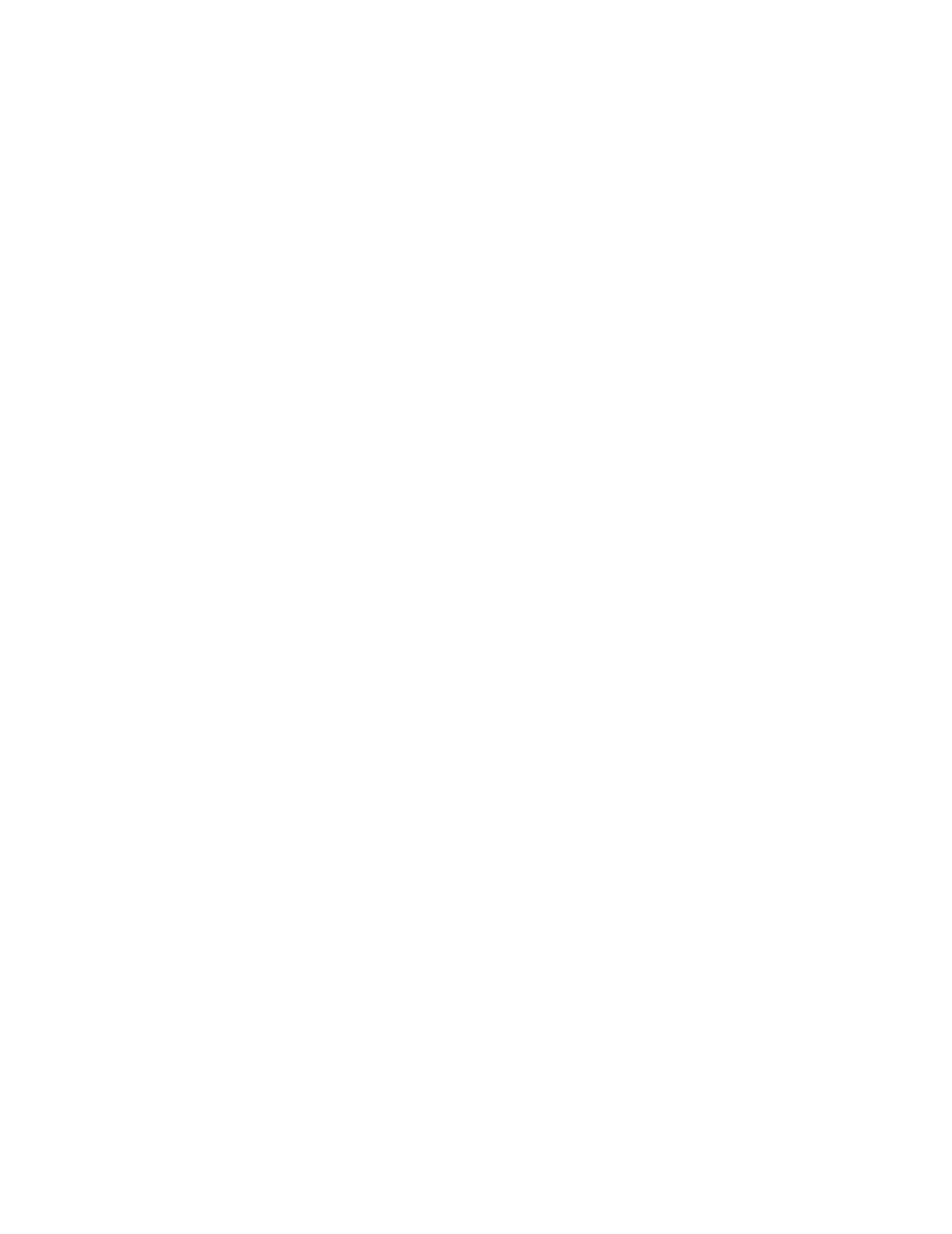 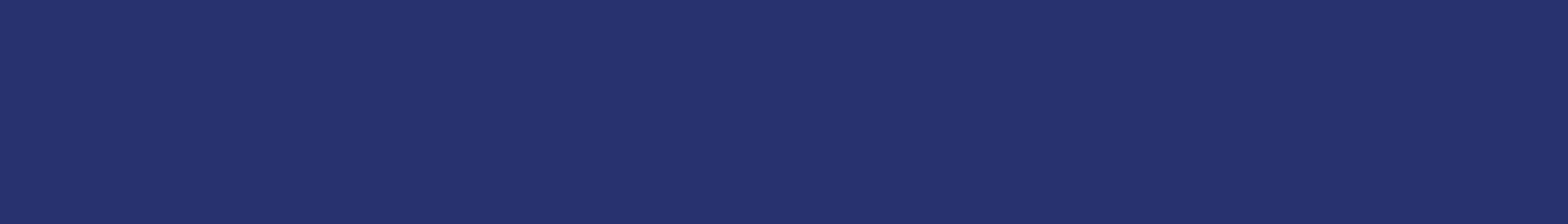 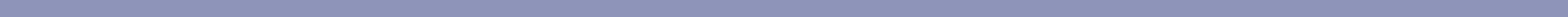 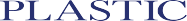 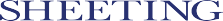 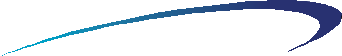 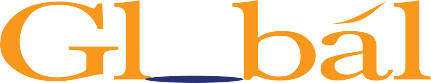 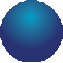 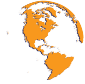 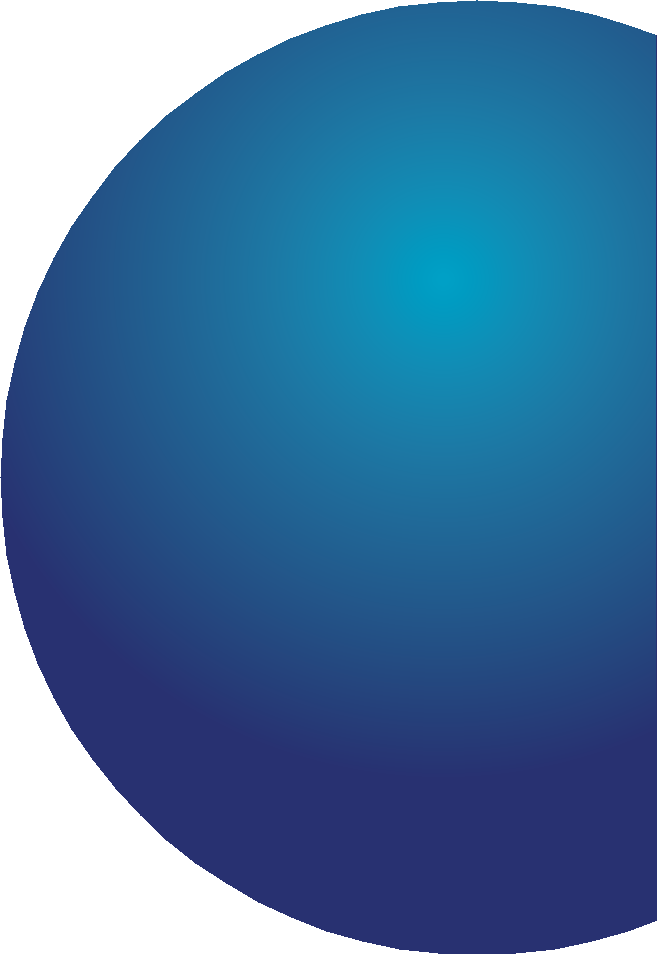 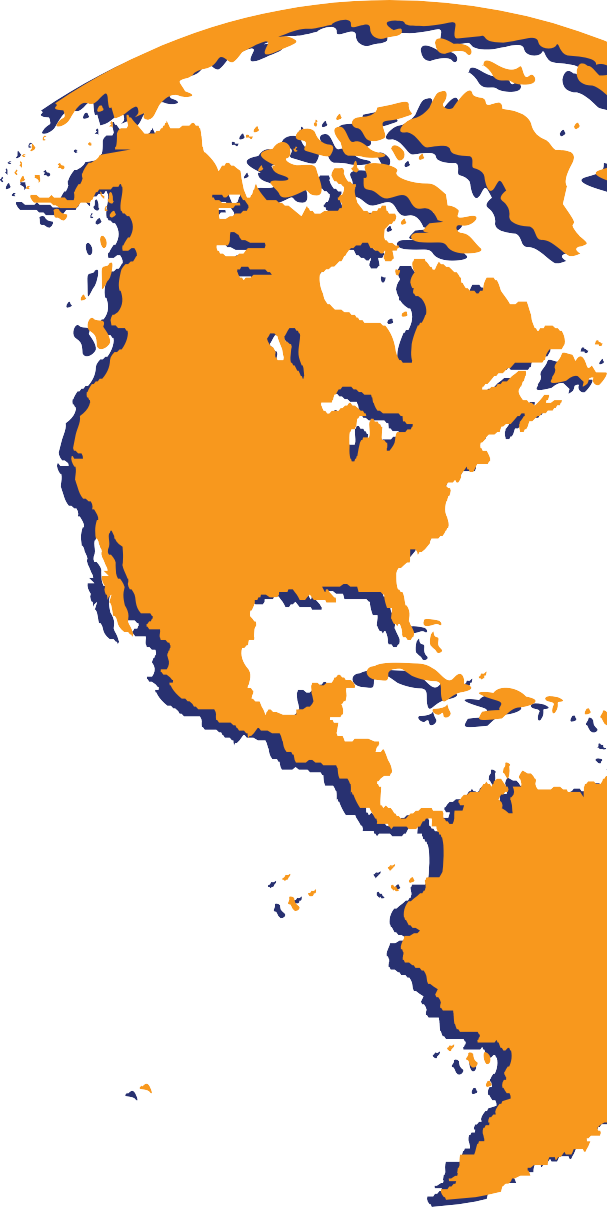 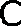 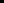 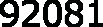 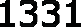 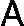 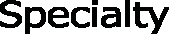 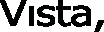 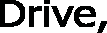 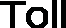 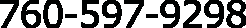 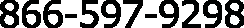 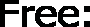 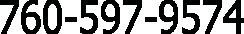 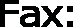 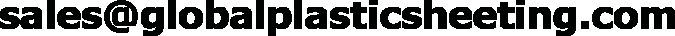 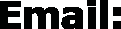 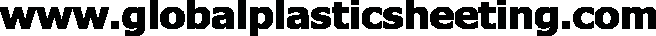 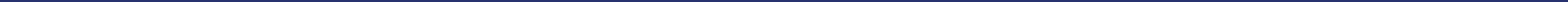 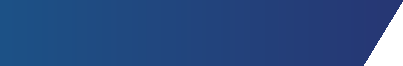 Flame Retardant White with UVIProduct DescriptionUltra Heat Shrink Wrap FR 9 mil is suited for heavy-duty applications where excellent two directional shrink properties and toughness is required. Our Shrink-Warp is formulated from premium grade polyethylene, UV inhibitors, and other additives, which are designed to resist degradation due to sunlight, rain, chemicals, and heat. GPS Heat Shrink-Warp is manufactured to the highest QC standards and is backed by a proven track record of success.MEETS WITH THE REQUIREMENTS OF NFPA 701-15 Test 1TEST DESCRIPTIONMETHODUNITS9MIL FLAME/SHRINKNominal ValueThicknessASTM D374Mil9Tensile PropertiesASTM D882psi1400/1200-Yield (md/cd)ASTM D882psi1400/1200-Break (md/cd)ASTM D882psi2500/2400-Elongation (md/cd)ASTM D882%600/700Dart ImpactASTM D1709grams750Elmendorf Tear (md/cd)ASTM D1922grams1200/1500Shrink TemperatureASTM D2732degree F275